	PERMANENT COUNCIL OF THE	OEA/Ser.G	ORGANIZATION OF AMERICAN STATES	CP/CAJP-3630/22 rev. 10/		18 October 2022	COMMITTEE ON JURIDICAL AND POLITICAL AFFAIRS	Original: SpanishWORK PLAN OF THE COMMITTEE ON JURIDICAL AND POLITICAL AFFAIRSFOR THE 2021–2022 TERM(Adopted by the CAJP at its regular meeting of February 10, 2022)TABLE OF CONTENTSI.	Installation and officers	1II.	Mandates	1III.	Follow-up on mandated topics	2IV.	Special events	2V.	Negotiation of draft omnibus resolutions	4VI.	Budget for the 2021–2022 term	4VII.	Scope	4VIII.	Work Plan: Mandates arising from the fifty-first regular session of the General Assembly and other previous sessions to be considered by the CAJP during the 2021–2022 term	51.	AG/RES. 2959 (L-O/20): INTERNATIONAL LAW	52.	AG/RES. 2970 (LI-O/21): ADVANCING HEMISPHERIC SECURITY: A MULTIDIMENSIONAL APPROACH”	53.	AG/RES. 2974 (LI-O/21): INTERNATIONAL LAW	54.	AG/RES. 2975 (LI-O/21): STRENGTHENING DEMOCRACY	65.	AG/RES. 2976 (LI-O/21):  PROMOTION AND PROTECTION OF HUMAN RIGHTS	6IX.	Observations and recommendations on the annual reports of the organs, agencies, and entities of the Organization	121.	Inter-American Juridical Committee (CJI)	122.	Inter-American Commission on Human Rights (IACHR)	123.	Inter-American Court of Human Rights	124.	Justice Studies Center of the Americas (JSCA)	12X.	Schedule of Meetings of the Committee on Juridical and Political Affairs for the 2021–2022 term	13WORK PLAN OF THE COMMITTEE ON JURIDICAL AND POLITICAL AFFAIRSFOR THE 2021–2022 TERM(Adopted by the CAJP at its regular meeting of February 10, 2022)Installation and officersThe Permanent Council installed the Committee on Juridical and Political Affairs (CAJP) for the 2021-2022 term and elected Ambassador María del Carmen Roquebert, Permanent Representative of Panama to the OAS, as Chair of said Committee at its regular meeting on December 15, 2021, in keeping with the provisions of Article 28 of the Permanent Council's Rules of Procedure.Then, at the regular meeting of the CAJP of February 10, 2022, First Secretary Carlos Fernandes, Alternate Representative of Brazil to the OAS, was elected as Vice Chair of the CAJP for the 2021–2022 term.MandatesPursuant to Articles 17 and 18 of the Rules of Procedure of the Permanent Council, the CAJP has the following functions:Study topics related to juridical and political affairs entrusted to it by the Permanent Council. Consider the reports of the Inter-American Juridical Committee, the Inter-American Commission on Human Rights, and the Inter-American Court of Human Rights referred to in Article 91(f) of the Charter. It shall also submit their reports, with observations, recommendations, and accompanying draft resolutions, to the Permanent Council.Furthermore, in keeping with Article 30 of the Rules of Procedure of the Permanent Council, at its regular meeting of December 15, 2021, the Permanent Council adopted the “Distribution of Mandates Assigned by the General Assembly at its Fifty-first Regular Session and Previous Sessions” (document CP/doc.5750/21 rev. 1) and instructed the CAJP to follow up on the mandates contained in the following resolutions during the 2021-2022 term: AG/RES. 2970 (LI-O/21)	Advancing Hemispheric Security: A Multidimensional Approach (paragraph 37) AG/RES. 2974 (LI-O/21)	International Law (except section i., paragraph 1)AG/RES. 2975 (LI-O/21)	Strengthening Democracy (except section iii., paragraph 4; Section vi., paragraph 4)AG/RES. 2976 (LI-O/21)	Promotion and Protection of Human Rights (except section xvi., paragraph 6)Observations and recommendations on the annual reports of the following organs, agencies, and entities of the Organization (Article 91.f of the OAS Charter):a.	Inter-American Juridical Committee (CJI)b.	Inter-American Commission on Human Rights (IACHR)c.	Inter-American Court of Human Rightsd.	Justice Studies Center of the Americas (JSCA)With a view to ensuring that the implementation of the mandates received is duly followed up, at its regular meeting of February 10, 2022, the CAJP approved its Work Plan and Schedule of Meetings (CP/CAJP-3630/22).Follow-up on mandated topics	In order to facilitate the Committee’s work during the 2021–2022 term, the Chair proposes the following management tools as integral parts of the Work Plan:Work Plan: Topics and mandates from the fifty-first regular session of the General Assembly and other previous sessions to be considered by the CAJPSchedule of CAJP Meetings for the 2021–2022 termThe Schedule of Meetings specifies the topics to be covered at each scheduled meeting. The draft orders of business for each meeting shall be prepared by the Chair, who shall take into account the suggestions made by the delegations, always striving to make the best use of the available resources and time.When it is deemed necessary in preparation for their presentations and if they are available, the Chair will ask the various technical areas responsible for the topics to send the CAJP Secretariat the documents with background information, current status, or future plans in relation to the issues to be discussed by the CAJP, for publication prior to the respective meetings, in order to enrich the dialogues.Special eventsThe CAJP has mandates to organize the following special events in 2022/:Tenth special meeting of the CAJP on best practices employed by each official public defense institution in the region for ensuring access to justice for women in vulnerable situations in defense of their human rightsDate: March 31, 2022Meeting to reflect collectively on the principles of international law on which the Inter-American System is founded, as the normative framework that governs the work of the Organization of American States (OAS) and relations between member statesDate: April 7, 2022  Special meeting to share lessons learned and exchange experiences with the power of inclusion and the benefits of diversity Date: April 28, 2022 Follow-up meeting for the purpose of gathering input from member states for countering intolerance and discrimination in the regionDate: May 19, 2022Meeting to reflect collectively on strengthening the accountability regime in the use of information and communication technologies Date: June 2, 2022 Technical meeting to discuss measures that could strengthen cooperation with the International Criminal CourtDate: June 16, 2022Special meeting to discuss strategies for the Organization to resume its activities in the area of codification and progressive development of private international lawDate: July 14, 2022 Special meeting on lessons learned and to exchange good practices on the right to freedom of conscience and religion or belief Date: August 4, 2022Special meeting to share lessons learned and exchange best practices on freedom of assembly and of associationDate: August 11, 2022The following is the methodology for preparation for special events:The dates for special events will be part of the CAJP Schedule of Meetings and will be previously agreed on by this Committee.Delegations wishing to make suggestions on the draft agendas for the special events should send them to the CAJP Secretariat, and the Committee will consider and approve them at least 45 days before the date of the event. Delegations are invited to consult amongst themselves and seek support from the technical area responsible for the topic of the special event.  They are kindly requested to include, in their proposals, suggestions on the points to be addressed at each event as well as on the panelists to be invited, with the understanding that the CAJP will not be responsible for defraying the costs associated with such panelists’ participation in the events. The Secretariat will include whatever suggestions it receives from the delegations in the draft agendas, which will then be circulated prior to the aforementioned regular meetings.Based on the draft agendas that are published and the suggestions and comments that are received, the CAJP, under the leadership and moderation of the Chair, will approve those agendas and set in motion the necessary preparations for holding the special events.Consideration of the draft agendas for each special event will be scheduled within regular meetings of the CAJP. Negotiation of draft omnibus resolutions In preparing for the fifty-second regular session of the OAS General Assembly, the CAJP will prepare and negotiate its omnibus draft resolutions, which will comprise a number of sections – all to be submitted by member state delegations, which are urged to lead informal consultations on specific sections they propose. Budget for the 2021–2022 term	Through resolution AG/RES. 2971 (LI-O/21) “Program-Budget of the Organization for 2022,” the General Assembly approved the allocation of US$100,000 (one hundred thousand dollars) to fund the CAJP meetings to be held in 2022.ScopeThis Work Plan and Schedule of Meetings will serve as a general framework for the work of the CAJP during the 2021–2022 term. The document text is not final, so any necessary amendments and updates may be incorporated in order to discharge the assigned tasks and attain integral and optimal results.	The Chair would appreciate suggestions from the member states and thanks the delegations in advance for their support in discharging the responsibilities assigned to the Committee by the General Assembly and the Permanent Council.Ambassador María del Carmen RoquebertPermanent Representative of Panama to the OASChair of the Committee on Juridical and Political AffairsWork Plan: Mandates arising from the fifty-first regular session of the General Assembly and other previous sessions to be considered by the CAJP
 during the 2021–2022 termAG/RES. 2959 (L-O/20):	INTERNATIONAL LAWInter-American Program for the Development of International Law5.	To instruct the CAJP to hold, prior to the fifty-second regular session of the General Assembly, a meeting to reflect collectively on the principles of international law on which the inter-American System is founded, as the normative framework that governs the work of the OAS and relations between member states, and to instruct the Department of International Law subsequently to prepare a report on the main outcomes of that meeting to be presented to the Inter-American Juridical Committee (CJI).6.	To instruct the CAJP to hold, prior to the fifty-second regular session of the General Assembly, a meeting to reflect collectively on strengthening the accountability regime in the use of information and communication technologies, and to instruct the Department of International Law to later prepare a report on its main outcomes and present it to the CJI.AG/RES. 2970 (LI-O/21):	ADVANCING HEMISPHERIC SECURITY: A MULTIDIMENSIONAL APPROACH”f.	Enhance coordination to strengthen public security in the Americas37.	To request that the Permanent Council consider convening a joint session of MISPA and REMJA, taking into account the importance of jointly addressing various issues within the scope of both processes, and to request that the CSH and the Committee on Juridical and Political Affairs identify possible topics as agenda items for that joint meeting.AG/RES. 2974 (LI-O/21):	INTERNATIONAL LAWInter-American Program for the Development of International Law Private international law 1.		To request the Committee on Juridical and Political Affairs to hold another special meeting to discuss strategies for the Organization to resume its activities in the area of codification and progressive development of private international law.  To that end, to request the Department of International Law to prepare in advance a document containing the current state of the body of inter-American law in this area and proposals for possible courses of action to advance the aforementioned strategies, in consultation with member states.Inter-American Juridical CommitteeJustice Studies Center of the AmericasInternational law in CyberspacePromotion of the International Criminal Court6.		To express satisfaction with the cooperation between the OAS and the International Criminal Court in the area of international criminal law and to urge the General Secretariat to continue strengthening that cooperation within the sphere of its competencies, and to request the Permanent Council, within the framework of the Committee on Juridical and Political Affairs, to hold, in the second half of 2022, a technical working meeting for member states to discuss measures that could strengthen cooperation with the International Criminal Court, particularly within the framework of the Review Mechanism to evaluate the recommendations contained in the Final Report of the Independent Expert Review of the International Criminal Court and the Rome Statute System.  The International Criminal Court, international organizations, academia, and institutions, national authorities and civil society will be invited to cooperate and participate in that working meeting.  AG/RES. 2975 (LI-O/21):	STRENGTHENING DEMOCRACYConsumer protection in the AmericasRights of children and adolescentsFollow-up to the Inter-American Democratic CharterTechnical cooperation and electoral observation missionsStrengthening cadastre and property registry in the Americas amid COVID-19 (2021)Meeting of Ministers of Justice or Other Ministers or Attorneys General of the AmericasFollow-up on the Inter-American Convention against Corruption and on the Inter-American Program for Cooperation in the Fight against Corruption:Inter-American Judicial Facilitators Program Public management strengthening and innovation in the AmericasOpen, digital, inclusive, and transparent government AG/RES. 2976 (LI-O/21): 	PROMOTION AND PROTECTION OF HUMAN RIGHTSAutonomous official public defenders as a guarantee of access to justice for women in vulnerable situations(For the Follow-up and Reporting section):  To request the Permanent Council to instruct the Committee on Juridical and Political Affairs (CAJP) to include in its plan of action the following issue covered by this resolution, prior to the fifty-second regular session of the General Assembly with a view to promoting the sharing of experiences and best practices:  “Autonomous official public defenders as a guarantee of access to justice for women in vulnerable situations.”  The holding in the first quarter of 2022, of a tenth special meeting of the CAJP on best practices employed by each official public defense institution in the region for ensuring access to justice for women in vulnerable situations in defense of their human rights, to be attended by the member states and their respective official public defender institutions that provide legal aid, members of the AIDEF, and experts from the academic community, civil society, and international organizations.  Attendance by members of the AIDEF must be guaranteed by that same organization.  Human Rights Defenders Rights of children and adolescents 4.		To instruct the General Secretariat, in consultation with the member states and in collaboration with the Inter-American Children’s Institute (IIN) and other relevant OAS bodies, to present to the fifty-second regular session of the General Assembly a hemispheric study on prevention, eradication, and punishment of abuse and all forms of violence against children and adolescents and which, based on any national evaluation done by states with the various inputs, including the report that will be prepared by the Inter-American Children’s Institute (IIN) and, in accordance with the provisions of resolution AG/RES.  2961 (L-O/20), will serve, inter alia, to consider the advisability of further action that may include a possible inter-American instrument on the subject, using existing resourcesStrengthening the Follow-up Mechanism for Implementation of the Protocol of San SalvadorHuman Rights of Older PersonsEradication of statelessness in the AmericasSituation of People of African Descent in the Hemisphere and Racism Promotion of the Inter-American Convention against Racism, Racial Discrimination, and Related Forms of Intolerance and the fight against all forms of discrimination1.	To request the CAJP to organize within existing resources a follow-up meeting aimed at gathering input from member states to counteract intolerance and discrimination in the region. Protecting human rights in the context of the COVID-19 pandemic Rights of persons deprived of liberty Protection of asylum seekers and refugees in the Americas Strengthening of the Inter-American Commission of Women (CIM) for the promotion of gender equity and equality and the rights of women Strengthening the Mechanism to Follow Up on Implementation of the Inter-American Convention on the Prevention, Punishment, and Eradication of Violence against Women (MESECVI)Program of Action for the Decade of the Americas for the Rights and Dignity of Persons with Disabilities 2016–2026 and support for the Committee for the Elimination of All Forms of Discrimination against Persons with DisabilitiesHuman Rights and EnvironmentHuman rights and prevention of discrimination and violence against LGBTI persons Observations and recommendations on the 2020 annual reports of the Inter-American Commission on Human Rights and Inter-American Court of Human Rights Strengthening follow-up on recommendations of the Inter-American Commission on Human RightsFollow-up on the American Declaration on the Rights of Indigenous Peoples and on the Plan of Action on the American Declaration on the Rights of Indigenous Peoples (2017–2021) 1.		To urge member states, the General Secretariat, and the institutions of the OAS to take all necessary steps to implement the American Declaration on the Rights of Indigenous Peoples, the Plan of Action on the American Declaration on the Rights of Indigenous Peoples (2017–2021), and the International Decade of Indigenous Languages (2022–2032). 4. 	To extend the Plan of Action on the American Declaration on the Rights of Indigenous Peoples (2017–2021) for a subsequent period (2022–2026) in order to ensure its due follow-up and compliance, given the obstacles imposed by the COVID-19 pandemic. Universal Civil Registry and the Right to IdentityThe power of inclusion and the benefits of diversity 3. 	To urge member states to continue their efforts to build more inclusive societies by:  	(b)	sustaining a culture of inclusion by supporting civil society initiatives that bridge differences, foster mutual understanding and promote greater respect for diversity of backgrounds, perspectives, and identities.   5.	To request the Committee on Juridical and Political Affairs to organize, within existing resources and in coordination with the Secretariat for Access to Rights and Equity, a special meeting where member states may share lessons learned and exchange good practices to advance the goals of this resolution, with a special focus on aspects identified in paragraph 3(b), and that the Committee present the results of that meeting to the Permanent Council prior to the fifty-second regular session of the General Assembly.  Promotion of the rights to freedom of expression, of peaceful assembly and of association in the Americas 2.		To request a special meeting of the CAJP, within existing resources, prior to the OAS General Assembly in 2022 where member states may share lessons learned and exchange best practices on freedom of assembly and of association.   Right to freedom of conscience and religion or belief 1.		To request that the General Secretariat continue follow up on the mandates contained in resolution AG/RES.  2941 (XLIX-O/2019) and AG/RES.  2961 (L-O/20), organize a regional dialogue on the right to freedom of conscience and religion or belief, ideally in the framework of International Religious Freedom Day on October 27, with input from member states, the Inter-American Commission on Human Rights, and other religious and civil society actors in order to discuss best practices, including protecting places of worship; and to request the CAJP to organize, within existing resources, a special meeting where member states may continue to discuss lessons learned and exchange good practices, and to present the results of that meeting to the Permanent Council prior to the next regular session of the General Assembly.Observations and recommendations on the annual reports of the organs, agencies, and entities of the OrganizationInter-American Juridical Committee (CJI)Presentation of annual report scheduled for June 23, 2022Document CP/doc.5760/22: ANNUAL REPORT OF THE INTER-AMERICAN JURIDICAL COMMITTEE TO THE FIFTY-SECOND REGULAR SESSION OF THE GENERAL ASSEMBLYInter-American Commission on Human Rights (IACHR)Presentation of annual report scheduled for June 16, 2022Document CP/doc.5779/22 rev. 1: ANNUAL REPORT OF THE INTER-AMERICAN COMMISSION ON HUMAN RIGHTS TO THE FIFTY-SECOND REGULAR SESSION OF THE GENERAL ASSEMBLYInter-American Court of Human RightsPresentation of annual report scheduled for June 30, 2022Document CP/doc.5786/22: ANNUAL REPORT OF THE INTER-AMERICAN COURT OF HUMAN RIGHTS TO THE FIFTY-SECOND REGULAR SESSION OF THE GENERAL ASSEMBLYJustice Studies Center of the Americas (JSCA)Presentation of annual report, done on May 12, 2022Document CP/doc.5770/22: 2021 ANNUAL REPORT OF THE JUSTICE STUDIES CENTER OF THE AMERICAS TO THE FIFTY-SECOND REGULAR SESSION OF THE GENERAL ASSEMBLYSchedule of Meetings of the Committee on Juridical and Political Affairs for the 2021–2022 term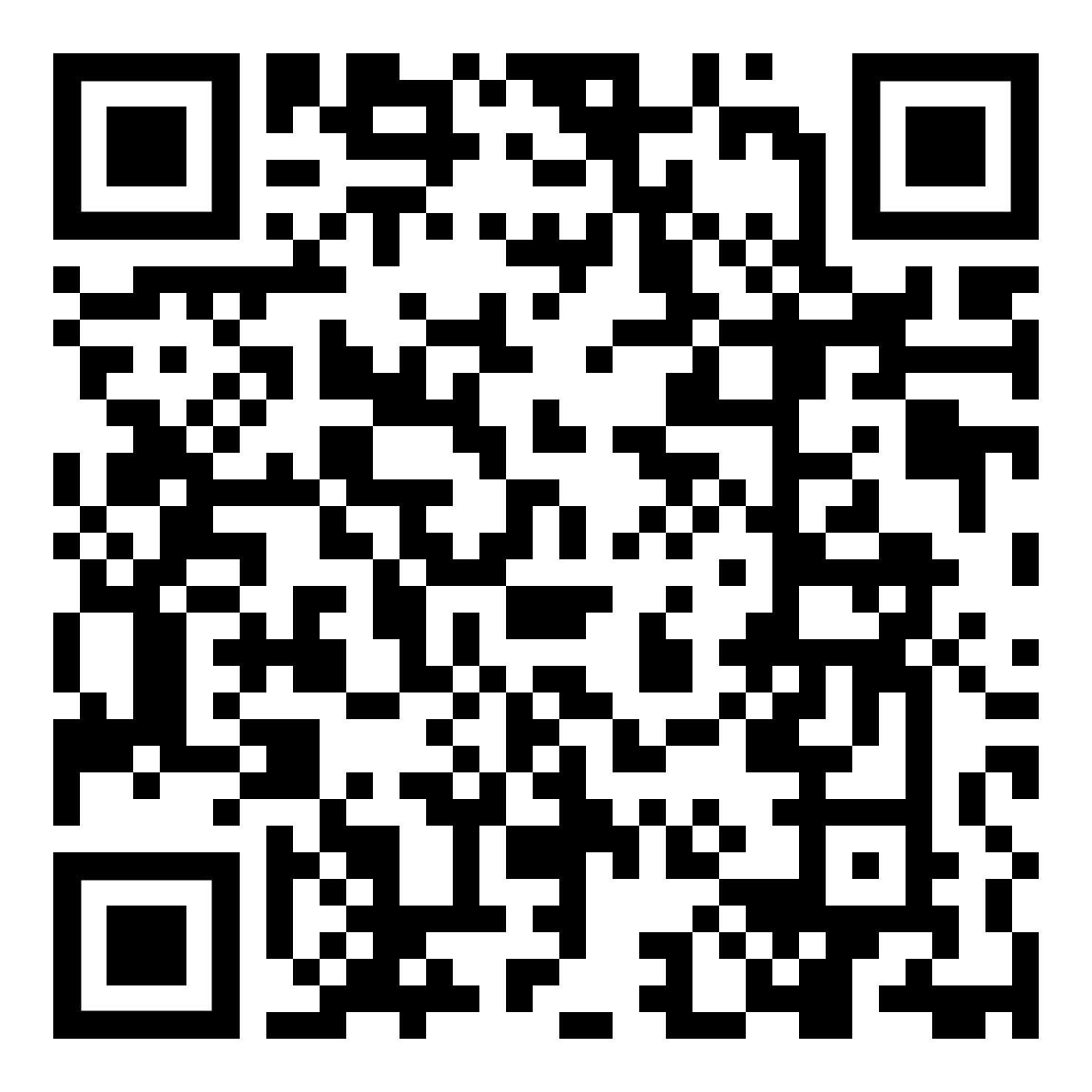 AG/RES. 2891 (XLVI-O/16),“Plan of Action for the Decade for People of African Descent in the Americas (2016–2025)”AG/RES. 2891 (XLVI-O/16),“Plan of Action for the Decade for People of African Descent in the Americas (2016–2025)”Plan of Action for the Decade for People of African Descent in the Americas (2016–2025)MandatePlan implementation and follow-up  Paragraph 3: “The General Secretariat will report on progress to the Organization every two years at a special meeting of the Committee on Juridical and Political Affairs of the OAS Permanent Council.”AG/RES. 2913 (XLVII-O/17) ,“Plan of Action on the American Declaration on the Rights of Indigenous Peoples (2017–2021)”AG/RES. 2913 (XLVII-O/17) ,“Plan of Action on the American Declaration on the Rights of Indigenous Peoples (2017–2021)”    Plan of Action of the American Declaration on the Rights of Indigenous Peoples (2017–2021)Mandate Exchange of best practices and experiencesParagraph 5(2)(a): “Hold a special annual meeting of the Committee on Juridical and Political Affairs of the Organization of American States, attended by officials from the national and sub-national institutions working on indigenous issues, and open to participation by representatives of indigenous peoples, in order to share information on progress, experiences, lessons learned, and challenges in the implementation of the ADRIP.”FEBRUARY 2022FEBRUARY 2022Meeting number and dateTopics to be considered at the meetingsThursday,February 10, 20222:30 - 5:30 p.m.VirtualMessage by the Chair of the CAJP, Ambassador María del Carmen, Permanent Representative of Panama to the OAS, to start the activities.Elections for the position of the Vice Chair of the CAJPConsideration and adoption of the draft CAJP Work Plan and Schedule of Meetings for the 2021–2022 termPreparation of special CAJP eventsTenth special meeting of the CAJP on best practices employed by each official public defense institution in the region for ensuring access to justice for women in vulnerable situations in defense of their human rightsDraft agenda for the meeting: CP/CAJP-3631/22 rev. 2Technical meeting to discuss measures that could strengthen cooperation with the International Criminal CourtAgenda for the meeting:  CP/CAJP-3632/22 rev. 2Other businessMARCH 2022Thursday,March 24, 2022 2:30 - 5:30 p.m.VirtualPreparation of special events of the CAJP Special meeting to share lessons learned and exchange experiences concerning the power of inclusion and the benefits of diversity Draft agenda for the meeting: CP/CAJP-3639/22Meeting to reflect collectively on the principles of international law on which the inter-American system is founded, as the normative framework that governs the work of the Organization of American States (OAS) and relations between member states Draft agenda for the meeting:  CP/CAJP-3640/22Follow-up on meeting on the implementation of General Assembly mandatesProtection of asylum seekers and refugees in the AmericasEradication of statelessness in the AmericasRights of persons deprived of libertyHuman rights defendersOther businessThursday,March 31, 20222:30 p.m. - 5:30 p.m.VirtualSpecial event of the CAJP # 1Tenth special meeting of the CAJP on best practices employed by each official public defense institution in the region for ensuring access to justice for women in vulnerable situations in defense of their human rightsAgenda for the meeting: CP/CAJP-3631/22 rev. 9APRIL 2022APRIL 2022Thursday,April 7, 20222:30 p.m. - 5:30 p.m.VirtualSpecial event of the CAJP # 2Meeting to reflect collectively on strengthening the accountability regime in the use of information and communication technologies Meeting to reflect collectively on the principles of international law on which the Inter-American System is founded, as the normative framework that governs the work of the Organization of American States (OAS) and relations between member statesAgenda for the meeting: CP/CAJP-3643/22 rev. 2Thursday,April 28, 20222:30 - 5:30 p. m.VirtualSpecial event of the CAJP # 3Special meeting to share lessons learned and exchange experiences concerning the power of inclusion and the benefits of diversity Agenda for the meeting:  CP/CAJP-3644/22 rev. 1MAY 2022MAY 2022Thursday,May 12, 20222:30 p.m. – 5:30 p.m.VirtualPresentation of the annual report of the JSCA to the fifty-second regular session of the General AssemblyDocument: CP/doc.5770/22Preparation of special events of the CAJPFollow-up meeting for the purpose of gathering input from member states for countering intolerance and discrimination in the regionMay 19, 2022Concept Note and Draft Agenda: CP/CAJP-3648/22Meeting to reflect collectively on strengthening the accountability regime in the use of information and communication technologies June 2, 2022Concept Note and Draft Agenda: CP/CAJP-3651/22Follow-up on General Assembly mandatesPublic management strengthening and innovation in the AmericasOpen, digital, inclusive, and transparent governmentStrengthening cadastre and property registry in the Americas amid COVID-19 (2021)Universal civil registry and the right to identity Strengthening the follow-up mechanism for implementation of the Protocol of San SalvadorOther businessThursday,May 19, 20222:30 p.m. - 5:30 p.m.VirtualSpecial event of the CAJP # 4Follow-up meeting for the purpose of gathering input from member states for countering intolerance and discrimination in the regionAgenda: CP/CAJP-3657/22JUNE 2022JUNE 2022JUNE 2022Thursday,June 2, 20222:30 p.m. - 5:30 p.m.VirtualSpecial event of the CAJP # 5Meeting to reflect collectively on strengthening the accountability regime in the use of information and communication technologies Agenda: Special event of the CAJP # 5Meeting to reflect collectively on strengthening the accountability regime in the use of information and communication technologies Agenda: Thursday,June 16, 202210:00 a.m. - 1:00 p.m.VirtualPresentation of the annual report of the IACHR to the fifty-second regular session of the General AssemblyDocument: CP/doc.5779/22 rev. 1Preparation of special events of the CAJPOther businessPresentation of the annual report of the IACHR to the fifty-second regular session of the General AssemblyDocument: CP/doc.5779/22 rev. 1Preparation of special events of the CAJPOther businessThursday,June 16, 20222:30 p.m. - 5:30 p.m.VirtualSpecial event of the CAJP # 6Technical meeting to discuss measures that could strengthen cooperation with the International Criminal CourtAgenda for the meeting: CP/CAJP-3632/22 rev. 5Special event of the CAJP # 6Technical meeting to discuss measures that could strengthen cooperation with the International Criminal CourtAgenda for the meeting: CP/CAJP-3632/22 rev. 5Thursday,June 23, 20222:30 p.m. - 5:30 p.m.VirtualPresentation of the annual report of the Inter-American Juridical Committee (CJI) to the fifty-second regular session of the General AssemblyDocument CP/doc.5760/22 Follow-up on the implementation of General Assembly mandatesMeeting of Ministers of Justice or Other Ministers or Attorneys General of the AmericasFollow-up on the Inter-American Convention against Corruption and on the Inter-American Program for Cooperation in the Fight against CorruptionPreparation of special events of the CAJPOther businessPresentation of the annual report of the Inter-American Juridical Committee (CJI) to the fifty-second regular session of the General AssemblyDocument CP/doc.5760/22 Follow-up on the implementation of General Assembly mandatesMeeting of Ministers of Justice or Other Ministers or Attorneys General of the AmericasFollow-up on the Inter-American Convention against Corruption and on the Inter-American Program for Cooperation in the Fight against CorruptionPreparation of special events of the CAJPOther businessThursday,June 30, 20222:30 p.m. - 5:30 p.m.VirtualPresentation of the annual report of the Inter-American Court of Human Rights to the fifty-second regular session of the General AssemblyDocument: CP/doc.5786/22Follow-up on the implementation of General Assembly mandatesRights of children and adolescentsHuman rights and prevention of discrimination and violence against LGBTI personsProgram of Action for the Decade of the Americas for the Rights and Dignity of Persons with Disabilities 2016–2026 and support for the Committee for the Elimination of All Forms of Discrimination against Persons with DisabilitiesConsumer protection in the AmericasPresentation and consideration of the proposed methodology for the presentation and negotiation by the Committee on Juridical and Political Affairs of draft resolutions to be referred to the fifty-second regular session of the General AssemblyPreparation of special events of the CAJPSpecial meeting on lessons learned and to exchange good practices on the right to freedom of conscience and religion or belief August 4, 2022Concept paper and draft agenda: CP/CAJP-3672/22Other businessPresentation of the annual report of the Inter-American Court of Human Rights to the fifty-second regular session of the General AssemblyDocument: CP/doc.5786/22Follow-up on the implementation of General Assembly mandatesRights of children and adolescentsHuman rights and prevention of discrimination and violence against LGBTI personsProgram of Action for the Decade of the Americas for the Rights and Dignity of Persons with Disabilities 2016–2026 and support for the Committee for the Elimination of All Forms of Discrimination against Persons with DisabilitiesConsumer protection in the AmericasPresentation and consideration of the proposed methodology for the presentation and negotiation by the Committee on Juridical and Political Affairs of draft resolutions to be referred to the fifty-second regular session of the General AssemblyPreparation of special events of the CAJPSpecial meeting on lessons learned and to exchange good practices on the right to freedom of conscience and religion or belief August 4, 2022Concept paper and draft agenda: CP/CAJP-3672/22Other businessJULY 2022JULY 2022JULY 2022Thursday,July 14, 20222:30 p.m. - 5:30 p.m.VirtualSpecial event of the CAJP # 7Special meeting to discuss strategies for the Organization to resume its activities in the area of codification and progressive development of private international lawDraft agenda: CP/CAJP-3668/22 Special event of the CAJP # 7Special meeting to discuss strategies for the Organization to resume its activities in the area of codification and progressive development of private international lawDraft agenda: CP/CAJP-3668/22 ThursdayJuly 28, 20222:30 p.m. - 5:30 p.m.VirtualFollow-up on implementation of General Assembly mandatesFollow-up on the Inter-American Democratic CharterInter-American Judicial Facilitators ProgramElectoral technical cooperation and observation missionsHuman rights of older personsSituation of people of African descent in the Hemisphere and racismFollow-up on the American Declaration on the Rights of Indigenous Peoples and on the Plan of Action on the American Declaration on the Rights of Indigenous Peoples (2017–2021)Strengthening the Inter-American Commission of Women (CIM) for the promotion of gender equity and equality and the rights of women Strengthening the Mechanism to Follow Up on Implementation of the Inter-American Convention on the Prevention, Punishment, and Eradication of Violence against Women (MESECVI)Preparation of special events of the CAJPSpecial meeting to share lessons learned and exchange best practices on freedom of assembly and of associationAugust 11, 2022Concept paper and draft agenda: CP/CAJP-3680/22Preparation for the process of negotiation of draft omnibus resolutions for the fifty-second regular session of the General AssemblyAdoption of the proposed methodology for the presentation and negotiation by the Committee on Juridical and Political Affairs of draft resolutions to be referred to the fifty-second regular session of the General Assembly CP/CAJP-3676/22Other businessFollow-up on implementation of General Assembly mandatesFollow-up on the Inter-American Democratic CharterInter-American Judicial Facilitators ProgramElectoral technical cooperation and observation missionsHuman rights of older personsSituation of people of African descent in the Hemisphere and racismFollow-up on the American Declaration on the Rights of Indigenous Peoples and on the Plan of Action on the American Declaration on the Rights of Indigenous Peoples (2017–2021)Strengthening the Inter-American Commission of Women (CIM) for the promotion of gender equity and equality and the rights of women Strengthening the Mechanism to Follow Up on Implementation of the Inter-American Convention on the Prevention, Punishment, and Eradication of Violence against Women (MESECVI)Preparation of special events of the CAJPSpecial meeting to share lessons learned and exchange best practices on freedom of assembly and of associationAugust 11, 2022Concept paper and draft agenda: CP/CAJP-3680/22Preparation for the process of negotiation of draft omnibus resolutions for the fifty-second regular session of the General AssemblyAdoption of the proposed methodology for the presentation and negotiation by the Committee on Juridical and Political Affairs of draft resolutions to be referred to the fifty-second regular session of the General Assembly CP/CAJP-3676/22Other businessAUGUST 2022AUGUST 2022AUGUST 2022Thursday,August 4, 20222:30 p.m. - 5:30 p.m.VirtualSpecial event of the CAJP # 8Special meeting on lessons learned and to exchange good practices on the right to freedom of conscience and religion or belief Agenda: CP/CAJP-3677/22Conclusion of the follow-up phase of the implementation of the General Assembly mandates assigned to the CAJPThursday,August 11, 20222:30 p.m. - 5:30 p.m.VirtualSpecial event of the CAJP # 9Special meeting to share lessons learned and exchange best practices on freedom of assembly and of associationAgenda: CP/CAJP-3684/22August 12, 2022Deadline for the member state delegations to send to the Chair and the CAJP Secretariat texts they propose to include in the draft omnibus resolutionsDeadline for the member state delegations to send to the Chair and the CAJP Secretariat texts they propose to include in the draft omnibus resolutionsAugust 19 to 26, 2022Publication of the first version of the draft omnibus resolutions (compendiums) Publication of the first version of the draft omnibus resolutions (compendiums) SEPTEMBER 2022SEPTEMBER 2022Thursday,September 1, 20222:30 p.m. - 5:30 p.m.VirtualStart of consideration stage of draft resolutions for the fifty-second regular session of the General AssemblyThursday,September 8, 20222:30 - 5:30 p.m.VirtualConsideration of draft resolutions for the fifty-second regular session of the General AssemblyThursday,September 15, 20222:30 - 5:30 p.m.Informal meeting of negotiationsVirtualConsideration of draft resolutions for the fifty-second regular session of the General AssemblyTuesday,September 20, 20222:30 - 5:30 p.m.Informal meeting of negotiationsVirtualConsideration of draft resolutions for the fifty-second regular session of the General AssemblyThursday,September 22, 20222:30 - 5:30 p.m.Informal meeting of negotiationsVirtualConsideration of draft resolutions for the fifty-second regular session of the General AssemblyTuesday,September 27, 20222:30 - 5:30 p.m.Informal meeting of negotiationsVirtualConsideration of draft resolutions for the fifty-second regular session of the General AssemblyThursday,September 29, 20222:30 - 5:30 p.m.VirtualConclusion of the consideration of draft omnibus resolutions to be referred to the Permanent Council for transmittal to the fifty-second regular session of the General Assembly